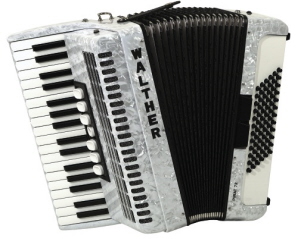 Ziemeļkurzemes reģiona Mūzikas skolu akordeonu klašu audzēkņu festivāls Akordeona skaņās NolikumsFestivālu organizē: Ernesta Vīgnera Kuldīgas Mūzikas skolaFestivāla norises laiks: 2018. gada 9. martā, plkst. 12.00     Ernesta Vīgnera Kuldīgas Mūzikas skolā, Smilšu ielā 6, Kuldīgā, Kuldīgas novadsFestivāla mērķis: ♫ Lai veicinātu  Ziemeļkurzemes reģiona Mūzikas skolu  Taustiņintrumentu spēle - Akordeona spēle audzēkņu profesionālo izaugsmi un spilgtāko solistu un ansambļu koncertdarbību, popularizēt akordeona spēli, pilnveidot audzēkņu kolektīvās uzstāšanās prasmi un pieredzi, rast iespēju pedagogiem apmainīties pieredzē ar kolēģiem.Festivāla dalībnieki:♫ Festivālā piedalās:  Ziemeļkurzemes reģiona  Kandavas, Ugāles, Rojas, Talsu, Valdemārpils, Ventspils un  Ernesta Vīgnera Kuldīgas Mūzikas skolu akordeona spēles  audzēkņi un pedagogi.Festivāla programma:  ♫ Festivāls notiek koncertu veidā.  Katrs festivāla dalībnieks ( skola) atskaņo brīvi      izvēlētu programmu ( solisti, ansambļi ) ar kopējo hronometrāžu līdz 15 minūtēm       ( uzstāšanās  laiks).Pieteikšanās kārtība:♫ pieteikties elektroniski  muzikask@kuldiga.lv  līdz 2018. gada 27. februārim.Pieteikuma paraugs:Kontaktinformācija:  Ingrīda  Jankovska mob.tel. 22842448Nr.  Dalībnieka (u)vārds, uzvārds                      KlasePedagoga vārds, uzvārdsProgrammaKopējā hronometrāža 